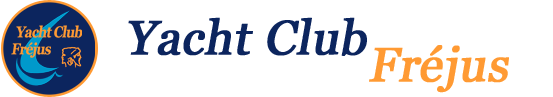 ………………………………………………………………………………………………………………………………………………………Fiche d’inscription au stage :Prévention et secours civique de niveau 1 : (PSC1).NOM : 	…………………………………………………………………………………………….Prénom : 	…………………………………………………………………………………………….Adresse :	 …………………………………………………………………………………………….Code Postal : 	 ……………………………………………………………………………………………. Ville :	 …………………………………………………………………………………………….Email :	 …………………………………………………………………………………………….Téléphone : 	 …………………………………………………………………………………………….Pièce jointe : cheque de 50 € à l’ordre de Yacht Club Fréjus